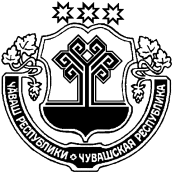 О признании утратившими силу некоторых постановлений администрации Первостепановского сельского поселения Цивильского района Чувашской Республики В целях приведения нормативно-правовых актов Первостепановского сельского поселения в соответствие действующим законодательством, руководствуясь Федеральным законом  от 06.10.2003 г. №131-ФЗ «Об общих принципах организации местного самоуправления в Российской Федерации», администрация Первостепановского сельского поселения ПОСТАНОВЛЯЕТ:1. Признать утратившими силу постановления администрации Первостепановского сельского поселения Цивильского района Чувашской Республики:- 27.04.2017 № 24 «Об утверждении Порядка формирования и ведения реестра источников доходов бюджета Первостепановского сельского поселения Цивильского района Чувашской Республики»;- 16.05.2017 № 27 «Об утверждении Методики прогнозирования поступлений неналоговых доходов в бюджет Первостепановского сельского поселения Цивильского района Чувашской Республики»; - 29.10.2019 № 59 «Об утверждении Порядка формирования перечня налоговых расходов Первостепановского сельского поселения Цивильского района Чувашской Республики»;- 25.11.2019 № 68 «Об утверждении Порядка оценки налоговых расходов Первостепановского сельского поселения Цивильского района Чувашской Республики»;- 15.11.2021 № 23 «Об утверждении  перечня главных администраторов доходов бюджета Первостепановского сельского поселения Цивильского района Чувашской Республики»;- 15.11.2021 № 24 «Об утверждении перечня главных администраторов источников финансирования дефицита бюджета Первостепановского сельского  поселения Цивильского района Чувашской Республики»;2. Настоящее постановление вступает в силу после его официального опубликования (обнародования) и распространяется на правоотношения, возникшие с 01.01.2023 года.Глава администрации Первостепановского сельского поселения Цивильского района                                              И.И.ДаниловЧĂВАШ РЕСПУБЛИКИÇĔРПУ РАЙОНĚ ЧУВАШСКАЯ РЕСПУБЛИКА ЦИВИЛЬСКИЙ РАЙОН  ЯМАШ ЯЛ ПОСЕЛЕНИЙĚН АДМИНИСТРАЦИЙĚ ЙЫШĂНУ2022 ç. декабрĕн 15-мĕшĕ 44 №Ямаш ялěАДМИНИСТРАЦИЯ ПЕРВОСТЕПАНОВСКОГО СЕЛЬСКОГО ПОСЕЛЕНИЯ ПОСТАНОВЛЕНИЕ15 декабря 2022 г.  № 44село Первое Степаново